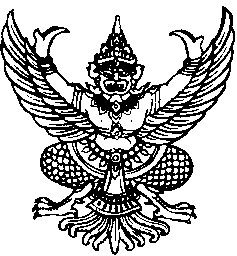 ประกาศองค์การบริหารส่วนตำบลกำแพงเซาเรื่อง  นโยบายไม่รับของขวัญ (No Gift Policy )************************		ตามมติคณะรัฐมนตรีเมื่อวันที่  8  ธันวาคม  2563 ได้เห็นชอบแผนการปฏิรูปประเทศด้านการป้องกันและปราบปรามการทุจริตและประพฤติมิชอบ (ฉบับปรับปรุง) โดยกำหนดให้มีการขับเคลื่อนเพื่อดำเนินกิจกรรมปฏิรูปที่สำคัญ (Big Rock) กิจกรรมปฏิรูปที่ 4 พัฒนาระบบราชการไทยให้โปร่งใสไร้ผลประโยชน์ ซึ่งเป้าหมายที่ 1 ข้อ 1.1 “ให้หน่วยงานของรัฐทุกหน่วยงานประกาศตนเป็นหน่วยงานที่เจ้าหน้าที่ของรัฐทุกคนไม่รับของขวัญของกำนัลทุกชนิดจากการปฏิบัติหน้าที่ (No Gift Policy)”  นั้น		ในการนี้  เพื่อขับเคลื่อนกิจกรรมการปฏิรูปตามแผนปฏิรูปข้างต้น  สร้างความโปร่งใสภายในหน่วยงาน  สร้างค่านิยมในการปฏิบัติหน้าที่และพึงปฏิบัติให้เป็นวัฒนธรรมสุจริต  องค์การบริหารส่วนตำบลกำแพงเซา  จึงประกาศนโยบายให้ผู้บริหาร พนักงาน เจ้าหน้าที่ และบุคลากรในสังกัดทุกคนไม่รับของขวัญและของกำนัลทุกชนิดจากากรปฏิบัติหน้าที่ (No Gift Policy) ทุกวาระเทศกาลและโอกาสพิเศษต่างๆ  เว้นแต่กรณีจำเป็นไม่อาจหลีกเลี่ยงได้ต้องปฏิบัติตามหลักเกณฑ์การรับของขวัญหรือของกำนัลและประโยชน์อื่นใดตามระเบียบสำนักนายกรัฐมนตรีว่าด้วยการให้หรือการรับของขวัญของเจ้าหน้าที่ของรัฐ พ.ศ. 2544  ประกอบประกาศคณะกรรมการป้องกันและปราบปรามการทุจริตแห่งชาติ  เรื่องหลักเกณฑ์การรับทรัพย์สินหรือประโยชน์อื่นใดโดยธรรมจรรยาของเจ้าพนักงานของรัฐ  พ.ศ. 2563		จึงประกาศให้ทราบโดยทั่วกัน และให้ผู้บริหาร  เจ้าหน้าที่ และบุคลากรในสังกัดทุกคนถือปฏิบัติตามนโยบายอย่างเคร่งครัด  ต่อไป			ประกาศ  ณ  วันที่    18   เดือน  มกราคม  พ.ศ.2565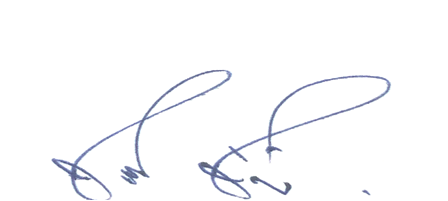 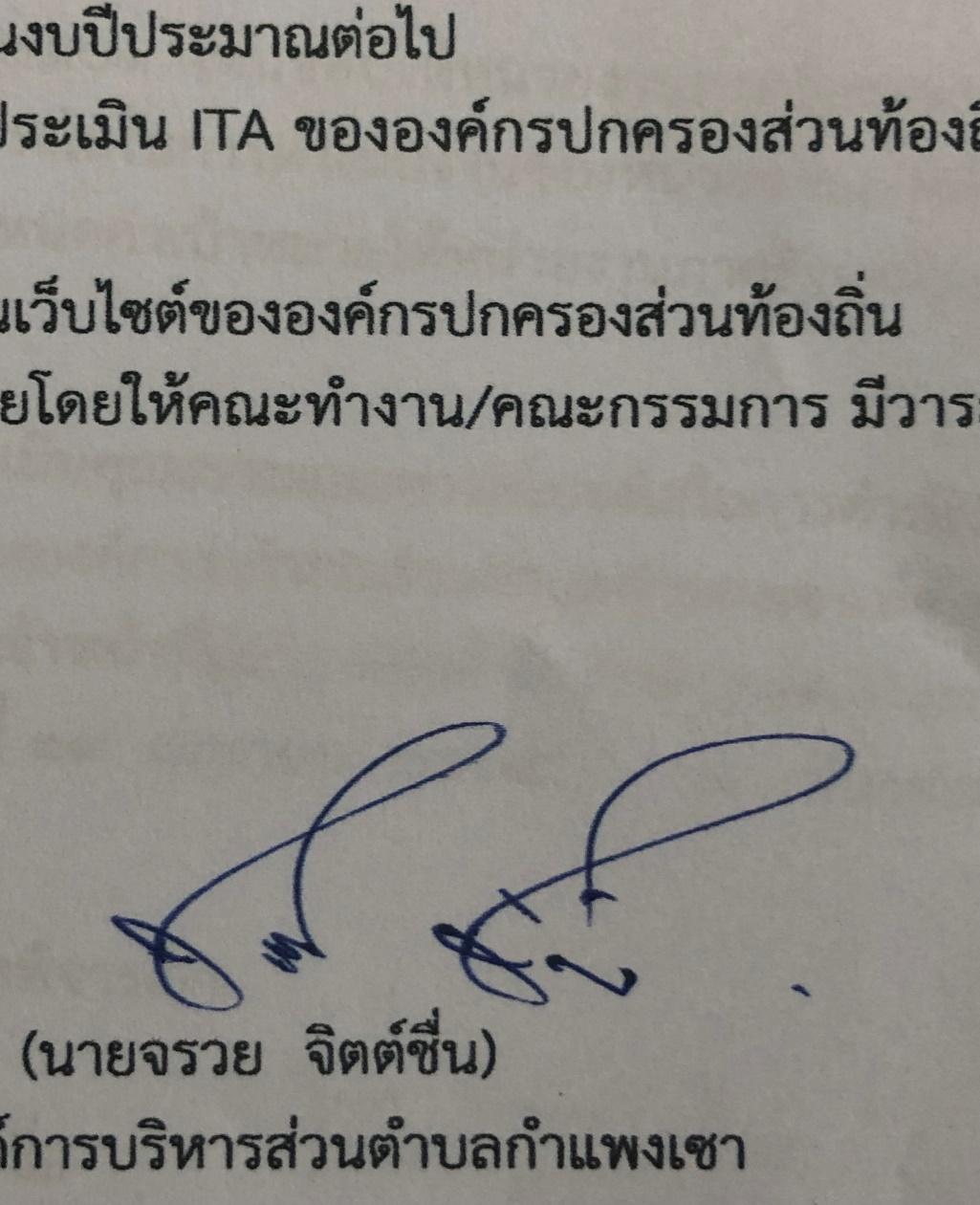  (นายจรวย  จิตต์ชื่น)                                                      นายกองค์การบริหารส่วนตำบลกำแพงเซา